Records Management PolicyOnly the following points from the checklist are relevant.We store paper and electronic records securely (RM3.3)We have a business continuity plan in place (RM4.2)We have a confidential waste disposal process in place (RM4.3)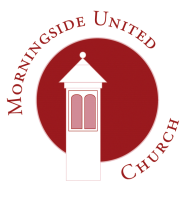 Morningside United Church15 Chamberlain RoadEdinburghEH10 4DJScottish Charity Number - SC015552